Math Resources for At-Home PracticeAAA Math
www.aaamath.com
elementary and middle school
Thousands of interactive math lessons organized across grade levels from kindergarten through grade 8. Great for review and extra practice.
Code.orgwww.code.org “Whether our children want to become farmers, doctors, teachers, or entrepreneurs, it’ll be easier for them to achieve their dreams in the digital age if they have some background in computer science. We need our children to learn 21st century skills for a 21st century world, and coding teaches them the creativity and problem-solving skills that are necessary for success.”  JOHN THUME, U.S. SENATORCode.org® is a non-profit organization dedicated to expanding participation in computer science by making it available in more schools; however, the site can be used at home to engage your child in tutorials and fun activities to learn the basics about computer science and programming. enVisions Math  Students in Grades K-5 can access their text, interactive games, videos, tasks that have been assigned by their teacher, and digital math tools by:
     1.  Going to the HPS Launchpad
     2.  Clicking on the Pearson Easy Bridge icon
     3.  Signing in using their HPS username & passwordFigure This!
www.figurethis.org
middle school
Figure This! mathematical challenges for families provide interesting math problems that middle-school students can do at home with their families.
Each challenge features:a description of the important math involveda note on where the math is used in the real worlda hint to get startedcomplete solutionsa "Try This" sectionadditional related problems with answersquestions to think aboutfun facts related to the mathresources for further explorationKhan Academy
www.khanacademy.org  Elementary > collegeProvides an excellent way to support your child at home to improve your achievement in mathematics. Explore interactive lessons and videos in mathematics, as well as a variety of other topics. Includes self-paced practice exercises, as well as assessments, on elementary to college level math topics. VISUAL PATTERNS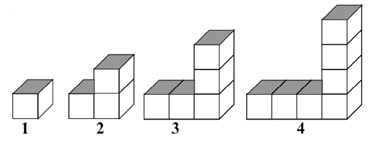 http://www.visualpatterns.org/The goal is to develop math patterning skills by analyzing visual images. First, students should describe what they see changing from one picture to the next. Next, students answer, “What would the next term (picture) look like?”  “What about the 6th term (picture)? The 7th?  As the number in each term is determined, students should record this in a table. What would the 43rd term look like? How many items are in the 43rd term? What is the nth term equation for this pattern?  Can you represent this with an equation?WHICH ONE DOESN’T BELONG?
http://wodb.ca/4 “mathy”-type images or numbers are presented on the screen and the students come up with reasons why one of them doesn’t belong.  However, there’s a catch … the goal is to try to come up with a reason why each of the 4 images could be considered as the one that doesn’t belong.WOULD YOU RATHER?http://www.wyrmath.com/There is a large collection of “either/or” situations where students need to choose an option and justify their choice using math reasoning. You Cubedhttps://www.youcubed.org/Non-profit – Stanford University – Jo Boaler’s siteK-12 resources for teachers, students, and parents to help change thinking and practices about math instruction and learning. Includes lots of low floor/high ceiling tasks.Under the “COURSES” tab, there is a free online course for students of all levels of math. It’s called: How to Learn Math.There are 6 sessions, the first three are approximately 10 minutes long and the last three approximately 20 mins long. It combines really important information on the brain and learning with new evidence on the best ways to approach and learn math effectively. Math MCAS Resources to Help Prepare Students for the TestStudent Tutorialhttp://mcas.pearsonsupport.com/student/These resources are designed to familiarize students with the format of the test and help them to become comfortable navigating through the test.Math Released Itemshttp://mcas.pearsonsupport.com/released-items/math/These digital practice tests include 2019, 2018, and 2017. They allow students to complete a test consisting of the released items. When finished, a score is provided for those items that can be scored automatically.Released Items from the Paper-Based Testshttp://www.doe.mass.edu/mcas/release.htmlThis link provides access to any released items from the paper-based tests … another way for students to practice for the MCAS.